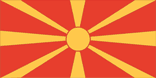 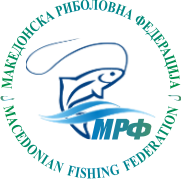          Н А Т П Р Е В А Р У В А Ч К И     Д Н Е В Н И К        за 5-то коло од СУПЕР ЛИГАЗа дисциплина: “ ПЛИВКА”Одржан на ден 14.10.2017 год. на  ДОЈРАНСКО ЕЗЕРО    Секретар:								Главен судија:         Зоран Аневски						          Миодраг Пешиќ СтартенбројИме и презиме на натпреварувачотУловена тежина (гр)ПласманБодови1.РУБИН  НИКОЛОСКИ280582.БОРЧЕ  ЕЛЕНОВ6753103.ЌИРЕ  МАЛИНКОВ600494.ГОРАН  ЦУЦУЛОСКИ16402115.МАРЈАН ГЕОРГИЕВСКИ01036.ТОНИ  ГОГОВЧЕВСКИ235767.ЗОРАН  КОЖУХАРОВ70858.БЛАЖЕ  НИКОЛОСКИ16451129.ЗЛАТКО МИТРЕВ2756710.НАЌЕ ЃУЗЕЛОВ2094